 ສາທາລະນະ​ລັດ  ປະຊາທິປະ​ໄຕ  ປະຊາຊົນ​ລາວ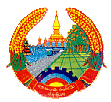 ສັນຕິພາບ  ​ເອກະລາດ  ປະຊາທິປະໄຕ  ເອກະພາບ  ວັດທະນະຖາວອນ-----==000==-----ອົງການໄອຍະການປະຊາຊົນສູງສຸດ				      ເລກທີ…....../ອອປສ						   ນະຄອນຫຼວງວຽງຈັນ, ວັນທີ........./......../2015ບົດສະຫຼຸບການເຄື່ອນໄຫວວຽກງານຮອບດ້ານຂອງອົງການໄອຍະການປະຊາຊົນສູງສຸດ ປະຈຳເດືອນ ທັນວາ 2015 ແລະ ທິດທາງແຜນການປະຈຳເດືອນ ມັງກອນ 2016 ອີງຕາມ ແຜນການປະຈຳເດືອນ ທັນວາ 2015 ຂອງອົງການໄອຍະການປະຊາຊົນສູງສຸດ.ຜ່ານການຈັດຕັ້ງປະຕິບັດຕາມແຜນການວຽກງານຕົວຈິງ ປະຈຳເດືອນ ທັນວາ (12)  ຂອງອົງການໄອຍະການປະຊາຊົນສູງສຸດ ແລະ ກຳນົດທິດທາງແຜນການປະຈຳເດືອນ ມັງກອນ (01) 2016 ດັ່ງລຸ່ມນີ້:I. ການເຄື່ອນໄຫວວຽກງານໃນເດືອນ ທັນວາ 20151. ການປະຕິບັດແຜນງານປັບປຸງລະບົບການຈັດຕັ້ງ ແລະ ພັດທະນາບຸກຄະລາກອນ1.1. ວຽກງານການເມືອງ-ແນວຄິດ- ຄະນະນຳ ອົງການໄອຍະການປະຊາຊົນສູງສຸດ ໄດ້ປາຖະກະຖາເລົ່າມູນເຊື້ອວັນຊາດທີ 2 ທັນວາ ຄົບຮອບ 40 ປີ ແລະ ວັນຄ້າຍວັນເກີດປະທານໄກສອນ ພົມວິຫານ ຄົບຮອບ 95 ປີ ; - ພະນັກງານ-ລັດຖະກອນ ມີຄວາມອຸ່ນອ່ຽນ, ທຸ່ນທຽ່ງ, ມີແນວຄິດຫຼັກໝັ້ນຊົນຊັ້ນຈະແຈ້ງ , ເຊື່ອໝັ້ນຕໍ່ການນຳພາຂອງຄະນະພັກ-ຄະນະນຳ, ເອົາໃຈໃສ່ປະຕິບັດໜ້າທີ່ວຽກງານວິຊາສະເພາະຢ່າງຈູບຈ້າວຫ້າວຫັນ, ປະຕິບັດລະບຽບລັດຖະກອນຢ່າງເຂັ້ມງວດ, ມີຄວາມສະມັກຄີຊ່ວຍເຫຼືອກັນ ແລະ ພະນັກງານ-ລັດຖະກອນຈຳນວນໜຶ່ງກໍ່ໄດ້ເຂົ້າຮ່ວມຂະບວນການຍ່າງສວນສະໝາມເພື່ອຄຳນັບຮັບຕ້ອນ 2 ວັນປະຫວັດສາດຄື: ວັນສ້າງຕັ້ງພັກ ຄົບຮອບ 60 ປີ ແລະ ວັນສະຖາປະນາ ສາທາລະນະລັດ ປະຊາທິປະໄຕ ປະຊາຊົນລາວ ຄົບຮອບ 40 ປີ.1.2 ວຽກງານພັດທະນາບຸກຄະລາກອນ- ຄິດໄລ່ງົບປະມານຮັບໃຊ້ຊຸດຝຶກອົບຮົມທິດສະດີການເມືອງ ແລະ ການປົກຄອງໄລຍະ 45 ວັນ ແລະ ຝຶກອົບຮົມວຽກງານໄອຍະການ ໃຫ້ແກ່ຜູ່ຊ່ວຍພະນັກງານໄອຍະການປະຊາຊົນທີ່ກຽມຂື້ນເປັນພະນັກງານໄອຍະການປະຊາຊົນຂັ້ນ 3 ;- ສຳເລັດການເບີກຈ່າຍງົບປະມານໃຫ້ພະນັກງານທີ່ມາປ້ອງກັນເວນຍາມ ເນື່ອງໃນໂອກາດສະເຫຼີມສະຫຼອງ 2 ວັນປະຫວັດສາດ ;- ກະກຽມສະຖານທີ່, ເຄື່ອງຮັບໃຊ້ ແລະ ເອກະສານຈໍານວນໜຶ່ງໃຫ້ແກ່ນັກຝຶກອົບຮົມຊຸດໃໝ່;- ສຳເລັດການພິມປື້ມບົດສອນການດຳເນີນຄະດີແພ່ງຂອງສານປະຊາຊົນ;1.3 ວຽກງານນະໂຍບາຍ- ຮ່າງໃບສະເໜີເຮັດບັດປະກັນສັງຄົມ, ຂໍນະໂຍບາຍເງິນບຳເນັດເກີດລູກ ແລະ ບັດບຳນານ ໃຫ້ພະນັກງານ ອອປສ , ອຍກ ພາກກາງ;- ຮ່າງຂໍ້ຕົກລົງຜົນງານປະຈະປີ 3 ມີ 4 ຮັບປະກັນ ປະຈຳສົກປີ 2014-2015 ຂອງ ອອປສ ແລະ ອຍກ ບັນດາແຂວງໃນທົ່ວປະເທດ;- ສໍາເລັດການສັງລວມຍ້ອງຍໍປະຈໍາປີ 2011-2015 ປະເພດບຸກຄົນ ແລະ ກົມກອງ ຂອງ ອອປສ ແລະ ອຍກ ທົ່ວປະເທດ.1.4 ວຽກງານກົງຈັກການຈັດຕັ້ງ- ສັງລວມຜົນການສອບເສັງ-ສຳພາດຮັບລັດຖະກອນໃໝ່ສົກປີ 2015-2016;- ໄດ້ຈັດກອງປະຊຸມເຜີຍແຜ່ຂໍ້ຕົກລົງຂອງຫົວໜ້າອົງການໄອະຍການປະຊາຊົນສູງສຸດ ວ່າດ້ວຍມາດຕະຖານຕໍາແໜ່ງບໍລິຫານ ຂອງລັດຖະກອນ;- ຮ່າງຂໍ້ຕົກລົງວ່າດ້ວຍການແຕ່ງຕັ້ງພະນັກງານເຂົ້າໃນຄະນະສະເພາະກິດ ຈຳນວນ 01 ທ່ານ- ຮ່າງຂໍ້ຕົກລົງວ່າດ້ວຍການແຕ່ງຕັ້ງຄະນະຮັບຜິດຊອບລົງຕິດຕາມໂຄງການຢູນິເຊບມີ 13 ທ່ານ, ຍິງ 03 ທ່ານ; - ຄົ້ນຄວ້າ ແລະ ເກັບກໍາຂໍ້ມູນພະນັກງານທີ່ສະເໜີແຕ່ງຕັ້ງ, ຍົກຍ້າຍ ແລະ ສັບປ່ຽນໜ້າທີ່ບ່ອນປະຈໍາການ ຂອງພະນັກງານອົງການໄອຍະການປະຊາຊົນ.2. ການປະຕິບັດແຜນງານຍົກສູງຄຸນນະພາບ ການຕິດຕາມກວດກາການປະຕິບັດກົດໝາຍ2.1. ວຽກງານຕິດຕາມກວດກາທົ່ວໄປ ການ​ແກ້​ໄຂ​ຄຳ​ຮ້ອງ​ກ່ຽວ​ກັບ​ການ​ປະຕິບັດ​ກົດໝາຍ:- ຄໍາຮ້ອງຄ້າງມາແຕ່ເດືອນກ່ອນ ມີ 00 ເລື່ອງ, ຮັບເຂົ້າໃໝ່ 01 ເລື່ອງ, ລວມທັງໝົດ 01 ເລື່ອງ, ໄດ້ຄົ້ນຄວ້າແກ້ໄຂສົ່ງ​ອອກ 01 ເລື່ອງ, ຍັງ​ຄ້າງກຳລັງຄົ້ນຄວ້າ 00 ເລື່ອງ. ການ​ແກ້​ໄຂ​ຄຳ​ຮ້ອງ​ກ່ຽວ​ກັບ​ການປະຕິບັດ​ຄຳ​ຕັດສິນ​ຂອງ​ສານ:- ຄໍາຮ້ອງຄ້າງມາແຕ່ເດືອນກ່ອນ ມີ 09 ເລື່ອງ, ຮັບເຂົ້າໃໝ່ 12 ເລື່ອງ, ລວມທັງໝົດ 21 ເລື່ອງ, ໄດ້ຄົ້ນຄວ້າແກ້ໄຂສົ່ງອອກ 20 ເລື່ອງ, ຍັງ​ຄ້າງກຳລັງຄົ້ນຄວ້າ 01 ເລື່ອງ.2.2. ວຽກງານຕິດຕາມກວດກາຄະດີອາຍາ ການແກ້ໄຂຄະດີ-	ສຳນວນຄະດີຄ້າງມາແຕ່ເດືອນກ່ອນ ມີ 18 ເລື່ອງ, ຮັບເຂົ້າໃໝ່ 02 ເລື່ອງ, ລວມທັງໝົດ 20 ເລື່ອງ,ໄດ້ຄົ້ນຄວ້າແກ້ໄຂສົ່ງອອກ 12 ເລື່ອງ, ໄດ້ຄົ້ນຄວ້າແກ້ໄຂແລ້ວ(ຄ້າງເຊັນ) 03 ເລື່ອງ, ຍັງ​ຄ້າງກຳລັງຄົ້ນຄວ້າ 05 ເລື່ອງ; ລວມຍັງຄ້າງ 08 ເລື່ອງ. ການແກ້ໄຂຄໍາຮ້ອງ, ລັດຖະການ ແລະ ແຈ້ງການ-	ຄໍາ​ຮ້ອງຄ້າງມາແຕ່ເດືອນກ່ອນ  ມີ 11 ເລື່ອງ, ຮັບເຂົ້າໃໝ່ 26 ເລື່ອງ ລວມທັງໝົດ 37 ເລື່ອງ, ໄດ້ຄົ້ນຄວ້າແກ້ໄຂສົ່ງອອກແລ້ວ 29 ເລື່ອງ, ໄດ້ຄົ້ນຄວ້າແກ້ໄຂແລ້ວ(ຄ້າງເຊັນ) 02 ເລື່ອງ, ຍັງ​ຄ້າງກໍາລັງຄົ້ນຄວ້າ 06 ເລື່ອງ, ລວມຍັງຄ້າງ 08 ເລື່ອງ.2.3. ວຽກງານຕິດຕາມກວດກາຄະດີແພ່ງ	ຄະດີຂັ້ນລົບລ້າງ-	ຄະດີຄ້າງມາແຕ່ກ່ອນ ມີ 11 ເລື່ອງ, ຮັບເຂົ້າໃໝ່ 06 ເລື່ອງ, ລວມທັງໝົດ  17 ເລື່ອງ, ໄດ້ຄົ້ນຄວ້າແກ້ໄຂສົ່ງອອກແລ້ວ 06 ເລື່ອງ, ຍັງຄ້າງພວມຄົ້ນຄວ້າ 11 ເລື່ອງ	ສຳນວນຄະດີທີ່ໄດ້ທວງມາ ( ທວງຕາມຂໍ້ຕົກລົງສະພາ/ຕາມຄໍາຮ້ອງຂໍຮື້ຟື້ນ )-	ຄະດີຄ້າງມາແຕ່ເດືອນ 11/2015 ມີ 91 ເລື່ອງ, ຮັບເຂົ້າໃໝ່ໃນເດືອນ12 ມີ  10 ເລື່ອງ, ລວມທັງໝົດ 101 ເລື່ອງ, ໄດ້ຄົ້ນຄວ້າແກ້ໄຂສົ່ງອອກ 05 ເລື່ອງ, ຍັງຄ້າງພວມຄົ້ນຄວ້າ 96 ເລື່ອງ (ໃນນີ້ທວງມາຕາມຄຳຮ້ອງ 06 ເລື່ອງ ແລະ ທວງມາຕາມຂໍ້ຕົກລົງສະພາ 90 ເລື່ອງ).	ຄໍາຮ້ອງຂໍຮື້ຟື້ນ ແລະ ຄໍາຮ້ອງຂໍຄວາມເປັນທໍາ-	ຄຳຮ້ອງຄ້າງມາແຕ່ເດືອນ 11/2015 ມີ 01 ເລື່ອງ, ຮັບເຂົ້າໃໝ່ 13 ເລື່ອງ, ລວມທັງໝົດ  14 ເລື່ອງ, ໄດ້ຄົ້ນຄວ້າແກ້ໄຂສົ່ງອອກແລ້ວ 09 ເລື່ອງ, ຍັງຄ້າງພວມຄົ້ນຄວ້າ 05 ເລື່ອງ ຂໍ້ຕົກລົງສະພາ ທີ່ຍັງບໍ່ທັນໄດ້ທວງສໍານວນຄະດີ-	ຄະດີຄ້າງມາແຕ່ເດືອນ 11/2015 ມີ 01 ເລື່ອງ, ຮັບເຂົ້າໃໝ່ 13 ເລື່ອງ, ລວມທັງໝົດ 14 ເລື່ອງ, ໄດ້ຄົ້ນຄວ້າແກ້ໄຂສົ່ງອອກແລ້ວ 09 ເລື່ອງ, ຍັງຄົ້ນຄວ້າ 05 ເລື່ອງ.2.4. ວຽກງານຕິດຕາມກວດກາຄ້າຍຄຸມຂັງ-ດັດສ້າງ ວຽກງານຕິດຕາມກວດກາຄ້າຍດັດສ້າງ ແລະ ອະໄພຍະໂທດ- ໄດ້ເອົາໃຈໃສ່ຕິດຕາມເກັບກຳສະຖິຕິນັກໂທດຢູ່ຂັ້ນສູນກາງ, ທ້ອງຖິ່ນ ແລະ ສະຖິຕິນັກໂທດທີ່ຖືກສານຕັດສິນປະຫານຊີວິດ ແລະ ຕະຫຼອດຊີວິດ  ຊຶ່ງມີ​ຈຳນວນຕົວ​ເລກຄືດັ່ງ​ນີ້:+ ນັກໂທດທັງໝົດມີຈຳນວນ 8.626 ຄົນ, ຍິງ 1.329 ຄົນ (ໃນນີ້ມີນັກໂທດ​ເປັນ​ຄົນຕ່າງປະເທດ 214 ຄົນ, ຍິງ 24 ຄົນ, ນັກໂທດປະຫານຊີວິດ 277 ຄົນ, ຍິງ 31 ຄົນ, ນັກໂທດຕະຫຼອດຊີວິດ 453 ຄົນ, ຍິງ 67 ຄົນ) ​ໃນ​ຈຳນວນ​ດັ່ງ​ກ່າວ​ໄດ້​ແຍກ​​ໃຫ້​ເຫັນນັກ​ໂທດ​ຢູ່​ຂັ້ນສູນ​ກາງ ​ແລະ ຂັ້ນທ້ອງ​ຖິ່ນ​ ຄື:+ ນັກໂທດຢູ່ຄ້າຍຄຸມຂັງ ຂັ້ນສູນກາງຄຸ້ມຄອງ ມີຈຳນວນ 1.471 ຄົນ, ຍິງ 263 ຄົນ, ​ໃນ​ນີ້​ມີ​ຄົນຕ່າງປະເທດ 93 ຄົນ, ຍິງ 13 ຄົນ, ນັກໂທດປະຫານຊີວິດ 120 ຄົນ, ຍິງ 20 ຄົນ, ນັກໂທດຕະຫຼອດຊີວິດ 156 ຄົນ, ຍິງ 28 ຄົນ;+ ນັກໂທດຢູ່ຄ້າຍ​ຄຸມ​ຂັງ ຂັ້ນທ້ອງຖິ່ນຄຸ້ມຄອງ ມີຈຳນວນ 7.155 ຄົນ, ຍິງ 1.066 ຄົນ, ​ໃນ​ນີ້​ມີ​ຄົນ​ຕ່າງປະເທດ 121 ຄົນ, ຍິງ 11 ຄົນ, ນັກໂທດປະຫານຊີວິດ 157 ຄົນ, ຍິງ 11 ຄົນ, ນັກໂທດຕະຫຼອດຊີວິດ 297 ຄົນ, ຍິງ 39 ຄົນ;- ນັກ​ໂທດອອກປິ່ນປົວ 89 ຄົນ, ຍິງ 15 ຄົນ, ນັກໂທດຖືກປ່ອຍຕົວແລ້ວ 157 ຄົນ, ຍິງ 20 ຄົນ, ນັກໂທດຖືກໂຍກຍ້າຍ 54 ຄົນ, ຍິງ 07 ຄົນ. ວຽກ​ງານ​ຕິດຕາມ​ກວດກາ​ສູນ​ດັດ​ສ້າງ.-​ ຜູ່​ຖືກ​ຫາຢູ່​ຂັ້ນສູນ​ກາງ ​ແລະ ທ້ອງ​ຖິ່ນ ມີທັງ​ໝົດ​ຈຳນວນ 5,540 ຄົນ, ຍິງ 654 ຄົນ, ​ໃນ​ນີ້​ມີ​ຄົນ​ຕ່າງປະ​ເທດ 195 ຄົນ, ຍິງ 17 ຄົນ, ກັກ​ຂັງ​ເກີນ​ກຳນົດ 183 ຄົນ, ຍິງ 33 ຄົນ, ເສັຍຊີວິດ 00 ຄົນ, ຍິງ 00 ຄົນ, ​ອອກ​ປິ່ນປົວ 100 ຄົນ, ຍິງ 08 ຄົນ, ອອກລຽ້ງລູກ 06 ຄົນ, ໂຕນໜີ 01 ຄົນ, ຍິງ 00 ຄົນ.- ຈຳນວນຜູ່​ຖືກ​ດັດ​ສ້າງທັງໝົດມີ​ 3.645 ຄົນ, ຍິງ 102 ຄົນ.3. ການປະຕິບັດແຜນງານກໍ່ສ້າງພື້ນຖານໂຄງລ່າງ, ປະກອບພາຫະນະ, ວັດຖຸອຸປະກອນ. 	3.1 ວຽກ​ງານ​ຄຸ້ມ​ຄອງ-ບໍລິຫານ.- ສໍາເລັດການເບີກຈ່າຍບັດເຕີມເງິນໂທລະສັບ ປະຈຳງວດ 2 ( ເດືອນ 01,02 ແລະ 03 /2016 );	- ສ້ອມແປງແຟັກ, ເຄື່ອງອັດເອກະສານ, ແອເຢັນ, ປະຕູຫ້ອງການ ;	- ເບີກຈ່າຍເຄື່ອງຮັບໃຊ້ຫ້ອງການ, ເຄື່ອງຮັບແຂກ ;	- ສະໜອງພາຫະນະຮັບໃຊ້ທັງພາຍໃນນະຄອນຫຼວງ ແລະ ຕ່າງແຂວງຈຳນວນ 52 ຄັ້ງ.3.2. ວຽກ​ງານ​ການ​ເງິນ.- ເຮັດບົດສະຫຼຸບການເຄື່ອນໄຫວວິຊາສະເພາະປະຈໍາໄຕມາດ 01 ແລະ ວຽກງານຈຸດສຸມໄຕມາດ 02 ;- ເຮັດປື້ມແຜນແບ່ງປັນລາຍຈ່າຍງົບປະມານ ປະຈໍາສົກປີ 2015-2016 ແລະ ສົ່ງໃຫ້ບັນດາ ອຍກ ແຂວງ;- ໄດ້ສະເໜີຂໍອະນຸມັດງົບປະມານຮ່ວງບໍລິຫານປົກກະຕິ ປະຈຳງວດ 01/2015-2016 ຂອງອົງການໄອຍະການປະຊາຊົນທົ່ວປະເທດເພື່ອສົ່ງກະຊວງການເງິນ;- ຄິດໄລ່ ແລະ ເບີກຈ່າຍເງິນບໍລິຫານປົກກະຕິຮ່ວງຕ່າງໆໃຫ້ບັນດາກົມວິຊາການ, ຫ້ອງການເຊັ່ນ: ໄປວຽກງານທາງການຢູ່ພາຍໃນ ແລະ ຕ່າງປະເທດ, ລາຍຈ່າຍຮັບແຂກ, ກອງປະຊຸມ;- ໄດ້ຄິດໄລ່ເງິນເດືອນ, ເງິນອຸດໜູນ ແລະ ເງິນນະໂຍບາຍຕ່າງໆຂອງ ອອປສ, ອຍກ 03 ພາກ, ສະຖາບັນຄົ້ນຄວ້າ ແລະ ຝຶກອົບຮົມໄອຍະການປະຊາຊົນ ປະຈຳເດືອນ 10,11,12/2015 ສໍາເລັດ;- ໄດ້ສະຫຼຸບບັນຊີ-ຄັງເງິນສົດ ປະຈຳເດືອນ 10/2015 ລາຍງານຄະນະນຳ ອອປສ.4. ວຽກງານແຜນການ ແລະ ຮ່ວມມືກັບຕ່າງປະເທດ ວຽກງານ​ແຜນການ.- ສຳເລັດການຕິດຕາມການຊຳລະເງິນໂຄງການກໍ່ສ້າງຫ້ອງການ ອຍກ  ທີ່ຢູ່ງວດ 04 ສົກປີ 2014 – 2015 ນໍາກົມການເງິນ;- ສໍາເລັດການລົງຕິິດຕາມຊຸກຍູ້ ແລະ ກວດກາໂຄງການກໍ່ສ້າງຫ້ອງການ ອົງການໄອຍະການປະຊາຊົນເແຂວງອຸດົມໄຊ ແລະ ໂຄງການກໍ່ສ້າງຫ້ອງການອົງການໄອຍະການປະຊາຊົນເຂດ II ເມືອງວັງວຽງ ແຂວງວຽງຈັນ;- ສຳເລັດການປະກອບເອກະສານສະເໜີຂໍຢັ້ງຢືນຈາກກະຊວງແຜນການ ແລະ ການລົງທຶນ 2 ໂຄງການ, ໂຄງການກໍ່ສ້າງຫ້ອງການ ອຍກເຂດ I ເມືອງປາກເຊ ແລະ ເຂດ II ເມືອງໂຂງ ແຂວງຈໍາປາສັກ. ວຽກງານ​ຮ່ວມ​ມື​ກັບ​ຕ່າງປະ​ເທດ.- ຕິດຕາມການປະຕິບັດຄຳຮ້ອງຂໍການຊ່ວຍເຫຼືອທາງດ້ານຍຸຕິທຳ ລາວ-ຫວຽດນາມ ນຳໄອຍະການປະຊາຊົນແຂວງຫົວພັນ, ແຂວງ ວຽງຈັນ, ນະຄອນຫຼວງວຽງຈັນ ແລະ ການປະຕິບັດຄຳຮ້ອງຂໍຄວາມຮ່ວມມືທາງດ້ານຍຸຕິທຳ ລາວ-ໄທ ນຳອົງການໄອຍະການປະຊາຊົນນະຄອນຫຼວງວຽງຈັນ;- ແຈ້ງການຫາໄອຍະການປະຊາຊົນແຂວງຫົວພັນ ກ່ຽວກັບການຮ້ອງຂໍຄວາມຊ່ວຍເຫຼືອທາງດ້ານຍຸຕິທຳ ລາວ -ຫວຽດນາມ;- ສ້າງແຜນການຮັບຕ້ອນຄະນະຜູ່ແທນອະທິການບໍດີມະຫາວິທະຍາໄລສ້າງຄູ ກວາງຊີ ສປ ຈີນ;- ສ້າງແຜນການຈັດກອງປະຊຸມ ກ່ຽວກັບການເປັນເຈົ້າພາບກອງປະຊຸມຫົວໜ້າອົງການໄອຍະການ ຈີນ-ອາຊຽນ ຄັ້ງທີ 10;- ຮ່າງໜັງສືເຊີນຄະນະຜູ່ແທນຂັ້ນສູງສໍານັກງານໄອຍະການສູງສຸດໄທ ມາຢ້ຽມຢາມທາງການ ຢູ່ ສປປ ລາວ;- ສ້າງປື້ມຄູ່ມືກ່ຽວກັບວຽກງານຕ້ານການຄ້າມະນຸດໃຫ້ຄະນະນໍາກວດແກ້.5. ວຽກງານກວດກາ- ​ໄດ້​ຄົ້ນຄວ້າຄຳ​ຮ້ອງ 05 ​ເລື່ອງ; ໄດ້ຄົ້ນຄວ້າແລ້ວ 04 ເລື່ອງ, ກໍາລັງຄົ້ນຄວ້າ 01 ເລື່ອງ;- ໄດ້ເຂົ້າຮ່ວມປະຊຸມວຽກງານກວດກາທົ່ວປະເທດຢູ່ ອົງການກວດກາລັດຖະບານ- ມີພະນັກງານ 01 ທ່ານ ຖືກແຕ່ງຕັ້ງເປັນອາຈານສອນ ຢູ່ສະຖາບັນຍຸຕິທຳແຫ່ງຊາດ.II. ທິດທາງແຜນການວຽກ​ງານ​ຈຸດ​ສຸມໃນເດືອນ ມັງກອນ 20161. ​ແຜນ​ງານ​ປັບປຸງ​ລະບົບ​ການຈັດຕັ້ງ ​ແລະ ພັດທະນາ​ບຸກຄະລາ​ກອນ.1.1. ວຽກ​ງານ​ການ​ເມືອງ​-​ແນວ​ຄິດ.- ສຶກສາອົບຮົມພະນັກງານ-ລັດຖະກອນໃຫ້ມີແນວຄິດການເມືອງໝັກແໜ້ນ ເຊື່ອໝັ້ນຕໍ່ການນຳພາຂອງພັກ-ລັດ , ມີຄວາມອຸ່ນອຽ່ນ , ທຸ່ນທຽ່ງ , ປະຕິບັດໜ້າທີ່ໆຖືກມອບໝາຍຢ່າງຫ້າວຫັນ ແລະ ໄດ້ຮັບຜົນສຳເລັດ - ສືບຕໍ່ຈັດຕັ້ງການເລົ່າມູນເຊື້ອວັນສໍາຄັນຕ່າງໆຂອງພັກ-ຂອງຊາດ ແລະ ເຂົ້າຮ່ວມຍ່າງສວນສະໝາມຕ້ອນຮັບສອງວັນປະຫວັດສາດ ແລະ ປ້ອງກັນເວນຍາມສຳນັກງານອົງການໄອຍະການປະຊາຊົນສູງສຸດ, ອົງການໄອຍະການປະຊາຊົນພາກກາງ, ສະຖາບັນຄົ້ນຄວ້າ-ຝຶກອົບຮົມໄອຍະການ ເນື່ອງ ໃນໂອກາດລະນຶກວັນຊາດທີ 2 ທັນວາ ຄົບຮອບ 40 ປີ , ວັນຄ້າຍວັນເກີດຂອງປະທານ ໄກສອນ ພົມວິຫານ ຄົບຮອບ 95 ປີ ແລະ ວັນສ້າງຕັ້ງພັກປະຊາຊົນປະຕິວັດລາວຄົບຮອບ 60 ປີ . - ປຸກລະດົມຂະບວນການສ້າງຜົນງານຄຳນັບຮັບຕ້ອນກອງປະຊຸມສະພາແຫ່ງຊາດຄັ້ງທີ 10 ສະໄໝທີ VIIແລະ ກອງປະຊຸມໃຫຍ່ຂອງ ພັກຄັ້ງທີ X ທີ່ຈະໄຂຂື້ນໃນຕໍ່ໜ້າ.1.2 ວຽກງານພັດທະນາບຸກຄະລາກອນ- ສືບຕໍ່ສົມທົບກົມແຜນການ-ການເງິນ ໃນການອະນຸມັດງົບປະມານການຝຶກອົບຮົມ ;- ສະຫຼຸບລາຍຊື່ສະຖິຕິຂອງພະນັກງານໄອຍະການທົ່ວປະເທດເຊັ່ນ: ພະນັກງານ 95 %, ພະນັກງານວິຊາການ, ຜູ່ຊ່ວຍພະນັກງານໄອຍະການປະຊາຊົນ, ພະນັກງານໄອຍະການຂັ້ນ 3 , ພະນັກງານໄອຍະການຂັ້ນ 2, ພະນັກງານໄອຍະການຂັ້ນ 1 ໃຫ້ສຳເລັດ;- ຕິດຕາມການເປີດຝຶກອົບຮົມຜູ່ຊ່ວຍພະນັກງານໄອຍະການຜູ່ທີ່ຈະເລື່ອນຂື້ນເປັນພະນັກງານຂັ້ນ 3 ;- ສືບຕໍ່ສະຫຼຸບນໍ້າມັນບໍລິຫານໃຫ້ຕໍ່ເນື່ອງ ແລະ ຊັດເຈນໂປ່ງໃສ.1.3. ວຽກ​ງານ​ນະ​ໂຍບາຍ.- ສືບຕໍ່ຜ່ານບັນຊີຈຳນວນພົນໄດ້ຮັບເງິນເດືອນ ປະຈຳງວດ II ສົກປີ 2015-2016 ຂອງ ອອປສ , ອຍກ 03 ພາກ ແລະ 08 ແຂວງພາກເໜືອ;- ຕິດຕາມຮ່າງໃບສະເໜີໃຫ້ພະນັກງານອອກກພັກການ-ຮັບເບ້ຍບຳນານ ແລະ ພະນັກງານ ເສຍກຳລັງແຮງງານຖາວອນ ຂອງ ອຍກ ແຂວງ;- ສືບຕໍ່ຂໍເງິນນະໂຍບາຍສົມທົບປຸກສ້າງ ຂອງພະນັກງານ ອອປສ, ອຍກ 03 ພາກ ແລະ ສະຖາບັນຝຶກອົບຮົມວຽກງານໄອຍະການ;- ສືບຕໍ່ຕິດຕາມໜ່ວຍພັກເຂັ້ມແຂງ-ຮູ້ນຳພາຮອບດ້ານ ຂອງບັນດາອົງການໄອຍະການປະຊາຊົນແຂວງ ໃນທົ່ວປະເທດ;- ຮ່າງແຈ້ງການເຊີນກອງປະຊຸມກະກຽມ ກອງປະຊຸມປະຈໍາປີ 2015 ຂອງ ອຍກ ທົ່ວປະເທດ;- ຮ່າງແຈ້ງການເຊີນກອງປະຊຸມຄົບຄະນະບໍລິຫານງານພັກ ອອປສ ປະຈຳໄຕມາດ I ( 2015-2016 ) ແລະ ທິດທາງແຜນການໄຕມາດ II /2016;- ກະກຽມແຈ້ງການເຊີນເປີດກອງປະຊຸມສ່ອງແສງບັນດາໜ່ວຍພັກຕໍ່ຄະນະພັກ ອອປສ.1.4. ວຽກ​ງານ​ກົງຈັກ​ການຈັດຕັ້ງ.- ຮ່າງໃບສະເໜີ ແລະ ບັນຊີທຽບຊັ້ນ-ຂັ້ນ ລັດຖະກອນໃໝ່ປະຈຳສົກປີ 2015-2016;- ປະສານກັບຄະນະຈັດຕັ້ງສູນກາງພັກກ່ຽວກັບການຂຽນປະຫັວດເພີ່ມເຕີມຂອງພະນັກງານອົງການໄອຍະການປະຊາຊົນສູງສຸດ;- ກະກຽມ ແລະ ຮ່າງເອກະສານກ່ຽວກັບການເລື່ອນລັດຖະກອນ 95% ຜ່ານການຝຶກງານຂື້ນເປັນລັດຖະກອນສົມບູນ 100%2. ແຜນງານຍົກສູງຄຸນນະພາບການຕິດຕາມກວດກາການປະຕິບັດກົດໝາຍ2.1 ວຽກງານຕິດຕາມກວດກາການປະຕິບັດກົດໝາຍທົ່ວໄປ.- ກະກຽມເອກະສານປະກອບຄຳເຫັນໃນກອງປະຊຸມ ປະຈຳປີຂອງອົງການໄອຍະການ;- ແຕ່ລະພະແນກຕ້ອງສືບຕໍ່ຄົ້ນຄວ້າແກ້ໄຂຄໍາຮ້ອງທີ່ຍັງຄ້າງໃຫ້ສໍາເລັດ, ພົວພັນກັບອົງການຈັດຕັ້ງທີ່ກ່ຽວຂ້ອງ ແລະ ຂໍທິດຊິີ້ນຳຂັ້ນເທິງຕໍ່ກັບຄຳຮ້ອງທີ່ມີຄວາມຫຍຸ້ງຍາກ;- ແຕ່ລະພະແນກລົງຊຸກຍູ້ວຽກງານວິຊາສະເພາະຂອງຕົນຢູ່ອົງການໄອຍະການປະຊາຊົນຂັ້ນແຂວງທົ່ວປະເທດ;- ສືບຕໍ່ເຂົ້າຮ່ວມວຽກງານສະເພາະກິດ ຢູ່ກວດກາສູນກາງ ແລະ ກວດກາລັດຖະບານ ຕາມຂໍ້ຕົກລົງແຕ່ງຕັ້ງ ຂອງຄະນະກວດກາສູນກາງ.2.2 ວຽກງານຕິດຕາມກວດກາຄະດີອາຍາ- ສະເໜີຜ່ານຄະດີກັບຄະນະນໍາ ອອປສ ແລະ ພາກສ່ວນກ່ຽວຂ້ອງຈໍານວນໜຶ່ງ;- ເຂົ້າຮ່ວມປະຊຸມສານຂັ້ນລົບລ້າງຕາມແຈ້ງການເຊີນຂອງສານປະຊາຊົນສູງສຸດ;- ສືບຕໍ່ຄົ້ນຄວ້າພາລະບົດບາດການຕິດຕາມກວດກາຂອງໄອຍະການປະຊາຊົນຂັ້ນລົບລ້າງ, ຮ່າງຄຳຖະແຫຼງຂັ້ນລົບລ້າງ, ຮ່າງຄຳສະເໜີຄັດຄ້ານຂັ້ນລົບລ້າງ ຂອງໄອຍະການປະຊາຊົນທາງດ້ານກົດໝາຍ;2.3. ວຽກ​ງານ​ຕິດຕາມ​ກວດກາ​ຄະດີ​ແພ່ງ.- ສືບຕໍ່ຜ່ານຄະດີຂັ້ນພະແນກ , ຂັ້ນກົມ ອາທິດລະ 02 ຄັ້ງ ; ຮ່ວມກັບຄະນະນຳ ອອປສ ແລະ ຮ່ວມກັບຫລາຍພາກສ່ວນ ຢ່າງໜ້ອຍບໍ່ໃຫ້ຫຼຸດ 02 ຄັ້ງ/ເດືອນS- ສູ້ຊົນແກ້ໄຂຄະດີ ເຮັດໃຫ້ຕົວເລກຫຼຸດລົງໃຫ້ເຫຼືອ 02 ຕົວເລກ  2.4. ວຽກ​ງານ​ຕິດຕາມ​ກວດກາ​ຄ້າຍ​ຄຸມ​ຂັງ-ດັດ​ສ້າງ.- ສືບຕໍ່ຕິດຕາມຊຸກຍູ້ໃຫ້ອົງການໄອຍະການທ້ອງຖິ່ນຈັດຕັ້ງປະຕິບັດແຜນງານ, ໂຄງການຂອງວຽກງານຕິດຕາມກວດກາຄ້າຍຄຸມຂັງ-ດັດສ້າງ ຕາມພາລະບົດບາດ; - ປະສານສົມທົບກັບກົມຕໍາຫຼວດຄຸມຂັງ-ດັດສ້າງ ເກັບກຳສະຖິຕິນັກໂທດ, ຜູ້ຖືກຫາ ແລະ ຜູ້ຖືກດັດສ້າງ ຄ້າຍຄຸມຂັງສູນກາງຄຸ້ມຄອງ ແລະ ວຽກງານອື່ນທີ່ກ່ຽວຂ້ອງ;- ຂໍຄຳເຫັນຈາກຄະນະນຳປະສານສົມທົບພາກສ່ວນກ່ຽວຂ້ອງຈັດຕັ້ງຊຸດສຳມະນາວຽກງານການຕິດຕາມກວດກາ ແລະ ຄຸ້ມຄອງສະຖານທີ່ກັກຂັງ, ຄ້າຍຄຸມຂັງ-ດັດສ້າງ ຢູ່ພາກໃຕ້;- ຕິດຕາມການຈັດຕັ້ງປະຕິບັດ ພິທີິປະກາດໃຫ້ອະໄພຍະໂທດທົ່ວປະເທດ;- ຄົ້ນຄວ້າປັບປຸງຮ່າງຄໍາແນະນໍາ, ຮ່າງເອກະສານຕ່າງໆກ່ຽວກັບວຽກໃຫ້ອະໄພຍະໂທດປີ 2016.3. ການປະຕິບັດແຜນງານກໍ່ສ້າງພື້ນຖານໂຄງລ່າງ, ປະກອບພາຫະນະ, ວັດຖຸອຸປະກອນ. 3.1. ວຽກ​ງານ​ຄຸ້ມຄອງ​-ບໍລິຫານ.- ສັງລວມໜີ້ສິນປະເພດຕ່າງໆ ປະຈໍາງວດ 1 ສົກປີ 2015-2016 ສົ່ງກົມການເງິນ ອອປສ;- ຂື້ນແຜນປັບປຸງຫ້ອງຮັບແຂກ, ອຸປະກອນຮັບໃຊ້ວຽກງານພິທີການ ປະຈໍາສົກປີ 2015-2016;- ສືບຕໍ່ຕິດຕາມແຜນການຕິດຕັ້ງໂລໂກ້ໃສ່ສໍານັກງານ;3.2. ວຽກ​ງານ​ການ​ເງິນ.- ສືບຕໍ່ຄິດໄລ່ງົບປະມານຮັບໃຊ້ກອງປະຊຸມສະຫຼຸບວຽກງານໄອຍະການປະຊາຊົນທົ່ວປະເທດ ປະຈໍາປີ 2015 ໃຫ້ສໍາເລັດ; - ສືບຕໍ່ສັງລວມຕົວເລກໜີ້ສິນຄ່າກະແສໄຟຟ້າ ຂອງ ອອປສ , ອຍກແຂວງ ທົ່ວປະເທດ, ອຍກ 03 ພາກ, ສະຖາບັນຄົ້ນຄວ້າ-ຝຶກອົບຮົມໄອຍະການ ໃນສົກປີ 2014-2015 ໃຫ້ສໍາເລັດ 100%- ຂຶ້ນແຜນ​ລົງ​ກວດກາ​ການຈັດຕັ້ງປະຕິບັດ​ງົບປະມານ​ຂອງ​ສົກ​ປີ 2014-2015 ​ແລະ ​ແນະນຳ​ການ​ຂື້ນ​ແຜນ​ງົບປະ​ມານສົກ​ປີ 2015-2016 ຂອງ ສະຖານບັນຄົ້ນຄ້ວາ-ຝຶກອົບຮົມໄອຍະການ ແລະ ​ອົງການ​ໄອ​ຍະ​ກາ​ນປະຊາຊົນ​ຂັ້ນທ້ອງ​ຖິ່ນ​.4. ​ວຽກ​ງານແຜນການ ແລະ ​ຮ່ວມ​ມື​ກັບ​ຕ່າງປະ​ເທດ.- ລົງຕິດຕາມໂຄງການກໍ່ສ້າງຫ້ອງການ ອຍກ ເຂດ I ເມືອງຊຳເໜືອ ແລະ ອຍກ ເຂດ II ເມືອງ ຊຽງຄໍ້ ແຂວງຫົວພັນ;- ກະກຽມສ້າງແຜນລົງມອບ-ຮັບ ໂຄງການກໍ່ສ້າງເຂດ I ເມືອງ ໄຊຍະບູລີ ແຂວງໄຊຍະບູລີ ແລະ ເຂດ I ເມືອງຫຼວງນໍ້າທາ ແຂວງຫຼວງນໍ້າທາ;- ກະກຽມແຜນລົງກວດກາ 100% ຢູ່ອົງການໄອຍະການປະຊາຊົນເຂດ II ເມືອງ ຊຽງຄໍ້ ແຂວງຫົວພັນ;- ສືບຕໍ່ຂື້ນແຜນຕ້ອນຮັບຄະນະຜູ່ແທນອົງການໄອຍະການປະຊາຊົນສູງສຸດ ແຫ່ງ ສສ ຫວຽດນາມ ແລະ ຜູ່ແທນຂັ້ນສູງ ແຫ່ງ ລາຊະອານາຈັກໄທ;- ສືບຕໍ່ຕິດຕາມວຽກງານຂອງແຕ່ລະໂຄງການ.5. ວຽກ​ງານ​ກວດກາ.-  ​ສືບ​ຕໍ່​ແກ້​ໄຂ​ຄຳ​ຮ້ອງ​ຂໍຄວາມ​ເປັນ​ທຳ ​ຂອງ​ປະຊາຊົນ ຈຳນວນ 01 ເລື່ອງ ຕາມການຕົກລົງ ແລະ ທິດຊີ້ນໍາຂອງຄະນະພັກ-ຄະນະນຳ ອອປສ;- ສືບ​ຕໍ່​ປະສານ​ສົມທົບ​ກັບ​ບັນດາ​ພາກ, ​ນະຄອນຫຼວງ ​ແລະ ບັນດາ​ແຂວງໃນຂອບເຂດທົ່ວປະເທດ ກ່ຽວ​ກັບ​ແຈ້ງການຂອງຫົວໜ້າ ອົງການໄອຍະການປະຊາຊົນສູງສຸດ ​ສ້າງຕັ້ງຂະ​ແໜງ​ການ ແລະ ໜ່ວຍ​ງານ​ທີ່​ຮັບ ຜິດຊອບ​ວຽກ​ງານ​ກວດກາ.III. ​ມາດ​ຕະການ​ຈັດຕັ້ງປະຕິບັດ.1. ຫ້ອງການ, ບັນດາກົມ, ສະ​ຖາ​ບັນ​ຄົ້ນຄ້ວາ ​ແລະ ຝຶກ​ອົບຮົມ​ໄອ​ຍະ​ການ ຕ້ອງໄດ້ເອົາໃຈໃສ່ໃນການສຶກສາອົບຮົມການເມືອງແນວຄິດ ໃຫ້ພະນັກງານ-ລັດຖະກອນ ມີຄວາມອຸ່ນອ່ຽນ ທຸ່ນທ່ຽງເຊື່ອໝັ້ນຕໍ່ການນຳພາຂອງພັກ-ລັດ ກໍ່ຄືຄະນະນຳອົງການໄອຍະການປະຊາຊົນສູງສຸດ;2. ສະຫຼຸບຖອດຖອນ​ບົດຮຽນ​ການ​ເຄື່ອນ​ໄຫວ​ວຽກ​ງານ​ຮອບດ້ານ ​ແລະ ວາງ​ທິດ​ທາງ​ແຜນການໃນຕໍ່ໜ້າ ເພື່ອ​ລາຍ​ງານ​ໃຫ້​ຄະນະ​ນຳ ອົງການ​ໄອ​ຍະ​ການ​ປະຊາຊົນ​ສູງ​ສຸດ​ ຮັບ​ຊາບ​.ຫົວໜ້າອົງການໄອຍະການປະຊາຊົນສູງສຸດ	